Interview  ___________________________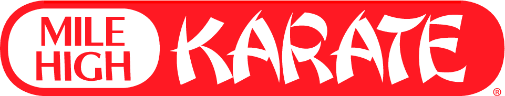 1st Class    ___________________________2nd Class   ___________________________Evaluation ___________________________Introductory AgreementStudent Name(s):______________________	Age: _____	Date of Birth:________________Address: _________________________________	City_________	ZIP________Cell Phone: ______________Home Phone: ______________ Work Phone: _______________E-Mail:_________________________________________________________________I undersigned, hereby make application for enrollment into the Introductory Course at Mile High Karate.I further agree that I shall hold Mile High Karate; Stephen Oliver; and all Employees and Instructors, and / or agents of the above harmless from any liabilities arising from instructions and / or participation in any activity on the premises owned or leased by any of the above. I also understand that there are no refunds under any circumstances.  I give permission to be added to Mile High Karate event and information text, email and mailing list.Date:_______________	20___	      Parent Signature:___________________________________Mother’s Name (Print):_____________________  Father’s Name (Print) _______________________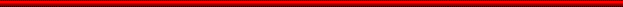 Check the benefits you would like to experience from martial art training at Mile High Karate.Check All That Apply NOW	…	Circle the ONE single most important benefit for YOU.NEXT	…	Activities and other interests (Please Print)Kids:				     	                  Adults:School:  _____________________________    Work: _________________________________Other Activities: ______________________    Other Activities:__________________________Siblings / Age:  __________________________    ____________________________________(Please turn over and complete back side, Thank You)QUALIFICATION FORM										Yes		No		1.  Will You Be Living In The Area For At Least One Year?			(   )		(   )2.  Are You In Good Health And With No Physical Problems?			(   )		(   )3.  Can You Take Your Lessons At An Average Of Twice Per Week?		(   )		(   )4.  Do You Have Room At Home To Practice What You Learn In Class?		(   )		(   )5.  Are You Willing To Set Goals To Develop Your Mental Discipline?		(   )		(   )6.  Are You Being Sponsored By A Current Member?				(   )		(   )          If So, Whom?.  							_ _ _ _ _ _ _ _ _ _ _ _ _ _ _ _ _ _ _ _ _ _ _ _ _ _ _ _ _ _ _ _ _ _ _ _ _ _ _ _ _ _ _ _ _ _ _ _ _ _ _ _ _ _ _ _ How Did You Hear About Us?(   ) Newspaper				(   ) School Program(   ) Birthday Party				(   ) Guest Pass(   ) Website					(   ) Known Forever(   ) Buddy Day				(   ) Lead Box(   ) Child Safety				(   ) Referral: (name)				(   ) Demonstration				(   ) Saw Sign(   ) Direct Mail				(   ) T.V. Ad(   ) Family Member				(   ) Summer Special(   ) Flyer					(   ) Yellow Pages   _ _ _ _ _ _ _ _ _ _ _ _ _ _ _ _ _ _ _ _ _ _ _ _ _ _ _ _ _ _ _ _ _ _ _ _ _ _ _ _ _ _ _ _ _ _ _ _ _ _ _ _ _ _ _ _ Parent InformationAre You A Single Parent?	(  ) YES		(  ) NOIs Anyone Else Responsible For	(  ) Transportation					(  ) Financial Support					(  ) Support For Events And TestsIf Yes Who? _____________________________Relationship: _____________________________				Interviewer’s Notes (for instructor use only):Did you have trouble finding us?How did you hear about us?What was it that initially prompted your interest in Mile High Karate?Can you tell me a little about yourself?Can you give me a sense of how the martial arts might be good for you?Program and Benefits:      Self-Defense     Physical       Life style	      Would you like to go ahead with your 1st Lesson?Physical ConditioningSelf-DisciplineSelf-DisciplineBetter ConcentrationAthletic SkillSelf-ConfidenceSelf-ConfidenceBetter Mental AttitudeInner PeaceTemper ControlTemper ControlSelf-DefenseBetter GradesWeight ControlWeight ControlRespect for Self and OthersMore EnergyOther: